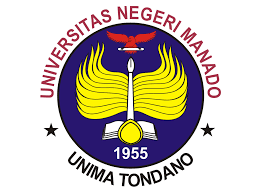 Module Description/Course SyllabiEnglish Education Study ProgrammeFaculty of  Languages and ArtsUniversitas Negeri ManadoCourse number and nameCourse number and nameMB4212101 Pendidikan AgamaMB4212101 Pendidikan AgamaCredits and contact hours/Number of ECTS credits allocatedCredits and contact hours/Number of ECTS credits allocated22Instructor’s and course coordinatorInstructor’s and course coordinatorDr. Viktory Nicodemus Joufree Rotty, M.Theol., M.PdDr. Viktory Nicodemus Joufree Rotty, M.Theol., M.PdText book, title, author, and yearText book, title, author, and yearSimanjutak, J. (2016). Psikologi Pendidikan Agama Kristen. Andi PublisherGainau, M (2016). Pendidikan Agama Kristen. PT KanisiusSimanjutak, J. (2016). Psikologi Pendidikan Agama Kristen. Andi PublisherGainau, M (2016). Pendidikan Agama Kristen. PT KanisiusOther supplemental materialsOther supplemental materials--Specific course informationSpecific course informationBrief description of the content of the course (catalog description)Brief description of the content of the course (catalog description)This course discusses man and human nature, man and responsibility, man and the wholeness of creation, the meaning of religion, Christian life in the world. Responsibility, human beings and the integrity of creation, the definition of religion, Christian life in God's the salvific work of God, the nature of the church, the church in Indonesia, the resilience of faith, love and hope, the relationship between faith and science, humanity and development, responsibility and responsibility. and hope, the relationship between faith and science, human beings and development, the responsibility of responsibilities in the life of society, nation and state, the nature of togetherness.This course discusses man and human nature, man and responsibility, man and the wholeness of creation, the meaning of religion, Christian life in the world. Responsibility, human beings and the integrity of creation, the definition of religion, Christian life in God's the salvific work of God, the nature of the church, the church in Indonesia, the resilience of faith, love and hope, the relationship between faith and science, humanity and development, responsibility and responsibility. and hope, the relationship between faith and science, human beings and development, the responsibility of responsibilities in the life of society, nation and state, the nature of togetherness.Prerequisiters or co-requisitesPrerequisiters or co-requisites--Indicate whether a required, elective, or selected elective course in the programIndicate whether a required, elective, or selected elective course in the programRequiredRequiredLevel of course unit (according to EQF: first cycle Bachelor, second cycle Master)Level of course unit (according to EQF: first cycle Bachelor, second cycle Master)first cycle Bachelorfirst cycle BachelorYear of study when the course unit is delivered (if applicable)Year of study when the course unit is delivered (if applicable)First First Semester/trimester when the course unit is deliveredSemester/trimester when the course unit is deliveredFirst First Mode of delivery (face-to-face, distance learning)Mode of delivery (face-to-face, distance learning)Face-to-faceFace-to-faceSpecific outcomes of instruction, ex. The student will be able to explain the significance of current research about a particular topic.Specific outcomes of instruction, ex. The student will be able to explain the significance of current research about a particular topic.Students are able to explain the nature of themselves as God's creation Students are able to demonstrate responsibility to justice, peace and the integrity of creation.Students are able to analyze the meaning and function of religion Students are able to demonstrate the nature and function of churches Students are able to interpret the role of Science and Technology in the era of industrialization globalization and modern communication and perspective of faith ChristianStudents are able to explain the nature of themselves as God's creation Students are able to demonstrate responsibility to justice, peace and the integrity of creation.Students are able to analyze the meaning and function of religion Students are able to demonstrate the nature and function of churches Students are able to interpret the role of Science and Technology in the era of industrialization globalization and modern communication and perspective of faith ChristianExplicitly indicate which of the student outcomesExplicitly indicate which of the student outcomesCPL (PI)CPL (PI)Brief list of topics to be coveredBrief list of topics to be coveredHuman and The Nature of HumanHuman and ResponsibilityHuman and The Wholeness of CreationDefinition of ReligionChristian in The Work of Salvation GodChurch in IndonesiaResilience Faith, Love, and HopeRelationship Faith and ScienceHuman and DevelopmentThe Essence of Togetherness in DiversityStudents Responsibility in Life Society, Nation, and StateHuman and The Nature of HumanHuman and ResponsibilityHuman and The Wholeness of CreationDefinition of ReligionChristian in The Work of Salvation GodChurch in IndonesiaResilience Faith, Love, and HopeRelationship Faith and ScienceHuman and DevelopmentThe Essence of Togetherness in DiversityStudents Responsibility in Life Society, Nation, and StateRecommended or required reading and other learning resources/toolsRecommended or required reading and other learning resources/toolsPlanned learning activities and teaching methodsPlanned learning activities and teaching methodsSmall group discussion, PjBL, Case based MethodSmall group discussion, PjBL, Case based MethodLanguage of instructionLanguage of instructionBahasa IndonesiaBahasa IndonesiaAssessment methods and criteriaAssessment methods and criteriaPerformance Assessment:1.	Participation and activities in the learning process (attendance, lectures and practices) 30%2.	Completion of tasks 30%3.	Mid Term 20%4.	Final Term 20%Performance Assessment:1.	Participation and activities in the learning process (attendance, lectures and practices) 30%2.	Completion of tasks 30%3.	Mid Term 20%4.	Final Term 20%